Tuesday 20th July – Home Learning GridIf you can, please send any work highlighted in yellow to afernie@polperroprimary.co.uk ReceptionYear 1AMStart your day today with some Cosmic Yogahttps://www.youtube.com/watch?v=CYQJdn8gapwStart your day today with some Cosmic Yogahttps://www.youtube.com/watch?v=CYQJdn8gapwAM Phonics – Have a go at some of these phonics activities. 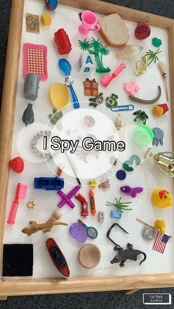 Place some objects on a tray e.g.Fork, hairbrush, spoon, car, number three, coin, rubber, rainbow, chicken, ring, boat, book, shoe, cowAsk the children to write these sounds on paper or, air, oo, ar, er, ee, oi, ai, ch, ng, oa, oo, sh, ow. Children have to pace the object or picture with the sounds. Which object has this sound in?Have a go at writing this sentence. Use the sound mat attached to help… The cow has green ears. I have added a few games and resources, the children could have a go with. You can play them online and with the resources you could look at the pictures on the screen and write them on a piece of paper you do not need to print everything off.Phonics Flash Cards – We have been practicing all these phase 2 and 3 sounds over the past few weeks at school. Select them all and have a go at saying the sounds when you see it. There are hints to help you if you are not sure. https://www.teachyourmonstertoread.com/teachers-area/classroom-toolkit/digital-flashcardsPhonics blending – Have a go at this game practicing some blending using all the phase 3 sounds. https://www.phonicsplay.co.uk/resources/phase/2/buried-treasure9.30 - Phonics – Online session with Mrs Fernie.Please log on to teams for our Phonics session.Please bring – A piece or paper or something to write on.A pencil or something to write with.Your thinking hats as we will be going on a bit of a scavenger hunt around your house!AM10.15 Maths – Online session with Mrs Fernie.Learning Challenge: I can explore number problems. Use your Magic Maths pot from this morning to have some fun with numbers. Try the problems on the sheet (a grown up can help you read them) and then make up some fun problems of your own using your pot. Can you estimate how many there are before checking and counting the total?  PLEASE EMAIL WHEN YOU HAVE COMPLETEDMaths – Learning Challenge: I can count in 5s and 10s in rote. Here are another 4 options. Choose 2 or 3, see how you get on. As yesterday have a go counting in 5s & 10s. Work with an older siblings or parents. This works best when there are 3 or more of you, the first person shouts 5 followed by someone else shouting 10 and so on in 5s or 10s. You could start by taking it in turns then go randomly, you can only say one number at a time, if 2 of you shout the same number you have to start back at the beginning. What is the highest number you can reach?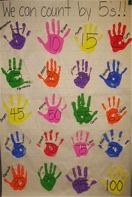 Can you make a 5s number line? Draw around your hand or do some hand painting and make a number line. Then write the number underneath and use it to count in rote in 5s. Can you make your own 100 year old caterpillar like the picture. Could you have a repeating pattern for the body? Use this to support you counting in 10s.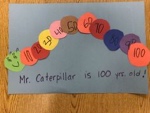 Have a go at the counting maze in 2s and then try designing your own using 5s or 10s. Once complete give it to a parent or sibling to see if they can get through?PLEASE EMAIL WHEN YOU HAVE COMPLETEDAMEnglish- Learning Challenge – I can design a recipe containing my favourite fruit. Watch this version of Handa’s Surprise to remind you of the story. https://www.youtube.com/watch?v=ocnRQi89nK8There were a number of fruits used in the story. What could you do with Fruit? Can you write a recipe for a treat containing your favourite fruit? It could be for a fruity breakfast or a yummy flapjack or cake. Have a look for some delicious fruit-based recipes online or in a cook book. Mrs G and myself will choose our favourite recipe and either I will cook it and bring it in for you all to try in September or could we cook it on our campfire during one of our outdoor learning sessions for us all. Yum Yum!! Reception – Can you print or ask a grown up to copy the recipe and stick it on a piece of paper and decorate the paper so I can tell what the recipe is. You could write the title at the top as well as every time your favourite fruit is used write the word.  Yr 1s – Can you design your recipe for me to cook writing it out and drawing some pictures remembering to use finger spaces, capital letters, full stops, bullet points and your phonics to to sound out phonetically decodable words.PLEASE EMAIL WHEN YOU HAVE COMPLETEDEnglish- Learning Challenge – I can design a recipe containing my favourite fruit. Watch this version of Handa’s Surprise to remind you of the story. https://www.youtube.com/watch?v=ocnRQi89nK8There were a number of fruits used in the story. What could you do with Fruit? Can you write a recipe for a treat containing your favourite fruit? It could be for a fruity breakfast or a yummy flapjack or cake. Have a look for some delicious fruit-based recipes online or in a cook book. Mrs G and myself will choose our favourite recipe and either I will cook it and bring it in for you all to try in September or could we cook it on our campfire during one of our outdoor learning sessions for us all. Yum Yum!! Reception – Can you print or ask a grown up to copy the recipe and stick it on a piece of paper and decorate the paper so I can tell what the recipe is. You could write the title at the top as well as every time your favourite fruit is used write the word.  Yr 1s – Can you design your recipe for me to cook writing it out and drawing some pictures remembering to use finger spaces, capital letters, full stops, bullet points and your phonics to to sound out phonetically decodable words.PLEASE EMAIL WHEN YOU HAVE COMPLETEDPMEnquiry – How is our World filled with colour?Today would usually be one of our outdoor learning sessions. I want you today to paint me a picture using natural paints. Life would be super boring without any colour or paintings but did you know you can make paints from natural things, like plants and berries? Using plants to make dyes is an age-old art that will truly make you feel like you’re getting back to your roots. You won’t need a lot to get started and it’s easy once you have the hang of it!Basically, all paints are a type of dye and the colour comes from pigments. Paints are made from two things: pigment and a binder. The binder helps the colour stay on whatever you’re painting on! Every colour can be made by mixing other colours together: We know the primary colours. They’re red, blue, and yellow!See what you have got at home and have a go at making these colours and then you can mix them to make others colours.Blue – blackberries, blackcurrants, blueberries!Red – beetroot, rose petals, cranberries, strawberries!Yellow – mustard powder, pumpkin, bee pollen!How to make your own natural paints:Push berries or other soft fruit through a sieve to extract your pigment, then mix with just a small splash of water!Grind petals, leaves, or other dry items before mixing with a tiny, tiny bit of honey!Powders are the easiest! Just mix powders like mustard powder in water being super careful to add just the right amount. You don’t want so much water that it’s super runny but you want enough so that it’s not grainy!PLEASE EMAIL ME a photo of your picture - I’d love to see them!  Enquiry – How is our World filled with colour?Today would usually be one of our outdoor learning sessions. I want you today to paint me a picture using natural paints. Life would be super boring without any colour or paintings but did you know you can make paints from natural things, like plants and berries? Using plants to make dyes is an age-old art that will truly make you feel like you’re getting back to your roots. You won’t need a lot to get started and it’s easy once you have the hang of it!Basically, all paints are a type of dye and the colour comes from pigments. Paints are made from two things: pigment and a binder. The binder helps the colour stay on whatever you’re painting on! Every colour can be made by mixing other colours together: We know the primary colours. They’re red, blue, and yellow!See what you have got at home and have a go at making these colours and then you can mix them to make others colours.Blue – blackberries, blackcurrants, blueberries!Red – beetroot, rose petals, cranberries, strawberries!Yellow – mustard powder, pumpkin, bee pollen!How to make your own natural paints:Push berries or other soft fruit through a sieve to extract your pigment, then mix with just a small splash of water!Grind petals, leaves, or other dry items before mixing with a tiny, tiny bit of honey!Powders are the easiest! Just mix powders like mustard powder in water being super careful to add just the right amount. You don’t want so much water that it’s super runny but you want enough so that it’s not grainy!PLEASE EMAIL ME a photo of your picture - I’d love to see them!  